Project Initiation DocumentDocument Reference: LL/EJL/001Status: DRAFT v1, 01 June 2015Project Initiation Document
for theRecruitment and Selection
of a key Account Manager by 1 September 2015Approved:IntroductionThe restructuring of the Marketing and Sales territories has created the need for an additional key Account Manager to lead and manage the development and growth of nominated key accounts to protect £2m revenues and grow sales by 20% p.a.Project outcomeThe purpose of this recruitment and selection project is …To appoint a key Account manager by 1st September 2015To achieve this outcome this project is to market the vacancy, design suitable assessment method, assess and evaluate the candidates, select and appoint the best candidate, review the project and make recommendations to the Project Board for future recruitment.The approach is to liaise with the line manager and the internal personnel consultant to conduct a role analysis, generate a job specification and the person specification. These are to be used to inform the marketing of the vacancy, the assessment design and the candidate evaluation.Project BoardThe Project Board for this recruitment project includes:Eddie Lunn, Sales and Marketing — Project OwnerAlan Sarsby, Head of Personnel Alison Grimes, Finance DirectorPeter Smith, Project LeaderThe Project Board will meet at the beginning to launch the project, at the end to review the learning points and prior to the candidate assessment.The Project Leader will provide weekly updates of progress, every Monday morning, by e-mail to the Project Board and those directly involved in the project.  Business DriversThe Operational Board approved the business case for this new post at their meeting on 1 May 2015. The main benefits are expected to be more frequent customer contact leading to competitive advantage, customer retention plus new sales order value.The business value is estimated as: Retention of current revenue estimated at £2m per annum. Lost opportunity cost is at £200k per quarter and potential growth over 5 years of £2.5mThe investment, as total cost of employment, for the post is £124k per annumOutline plan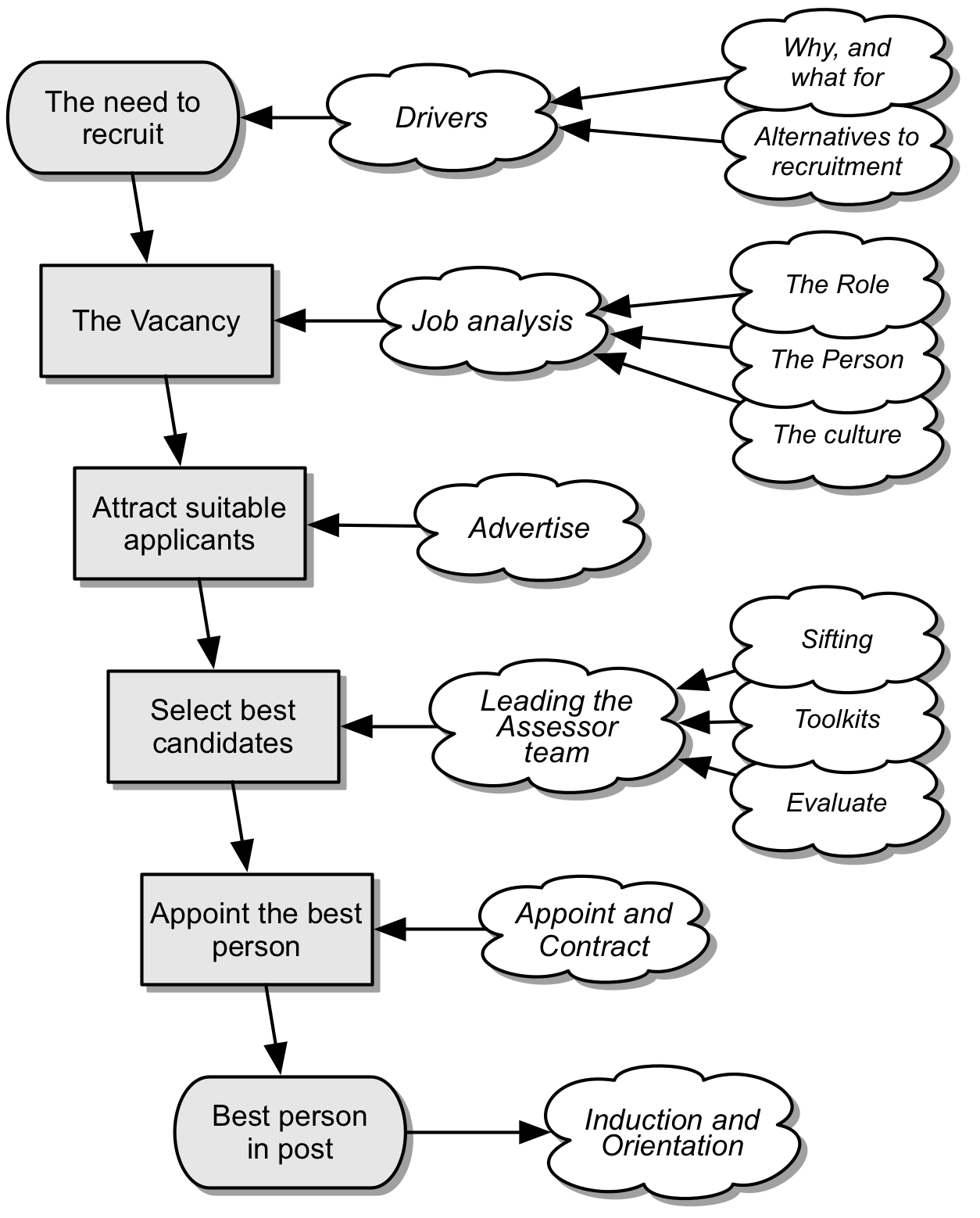 Project deliverablesThe project is expected to produce the following outputs and outcomes:Resource requirementsThe Project Leader is allocated to the project for 16 hours a week over 16 weeks to lead the project, and co-ordinate resources. The Line Manager is required to allocate 32 hours for the following activities:The Personnel Consultant is required to allocate 44 hours for the following activities: Other resources required include:The budget required for the recruitment project is £12k, 
(excluding people and opportunity cost).
RisksThe role analysis — High quality, well-formed, job specification and the person specification — are crucial inputs to the advert, the new job description, the paper-sift, the candidate assessment plan, the evaluation and the ultimate appointment of the best candidate. To minimise this risk requires the timely availability of the line manager and personnel consultant Marketing the vacancy — The availability of a skilled marketer and the Head of Personnel to approve are critical to the timely placement of the advert in relevant media. Budget has been approved.High volumes of suitable candidates — Our brand is recognised in the market and the remuneration package on offer is competitive, hence a large number of applicants is expected. Contingency may be required for application processing and the paper-sift. Delays to the project timetable mean we lose good candidates.An effective candidate assessment programme — The design of the assessment and evaluation is the critical element in selection process. To minimise any risk, the plan includes a dry-run test and rehearsal using internal volunteers, selected observers, and trained assessors at least one week before the assessment day.Death valley risk — The time between the interview and a job offer is the most critical delay. Good candidates are likely to be in receipt of competing job offers. This delay gives good candidates the opportunity to go elsewhere. 
Key milestonesPhase 1: PreparationPhase 2: SiftingPhase 3: Assess and select—End—NameRôleSignatureDateEddie Lunn Project OwnerEddie Lunn01 June 15Alan SarsbyHead of Personnel Alan Sarsby02 June 15Alison GrimesFinance DirectorAli Grimes02 June 15Peter SmithProject LeaderPete Smith 01 Jun 15Ultimate deliverableResponsible personBest candidate selected, appointment confirmed and candidate in post Project Leader — Peter SmithAssessed performance — for use of the Line Manager in induction and training post appointmentLead Assessor — Paul BissetProject reviewProject Leader — Peter SmithEnabling deliverablesResponsible personBudget approvedFD — Alison GrimesResources approvedProject Owner — Eddie LunnRole analysis — Job specification for use with the job description, assessment design and candidate evaluationLine Manager — Anne DowntonRole analysis — Person specification for use with the job description, assessment design and candidate evaluationLine Manager — Anne DowntonMarketing plan — strategy: when and where to advertise to attract suitable applicantsMarketing Agent — Ian SommeAdvert placed — internal market, local, national or specialist pressMarketing Agent — Ian SommeApplication — short-listingLine Manager — Anne DowntonDesign assessment activities, recording of performance and an evaluation gridLead Assessor — Paul BissetCandidate assessment plan — what, where and when with selected, trained assessors Lead Assessor — Paul BissetImplement candidate assessment, and evaluation programmeLead Assessor — Paul BissetFinal selection and appointmentLine Manager — Anne DowntonContract issued, signed and returnedPersonnel — Steve BalonProject ReviewProject Leader — Peter SmithProject Board reportProject Leader — Peter SmithRole analysis to produce a job specification and the person specification6 hoursPaper-sift and short-listing candidates8 hoursAgree and test the design of the Candidate assessment plan10 hoursConfirm best candidate, agree contract details with personnel4 hoursA Final review with recommendations to the Project Board. 4 hoursRole analysis to produce a job specification and person specification.12 hoursContributing to, and agreeing advertising plan including media placement.10 hoursConfirm with Line Manager the final short-list of suitable candidates.2 hoursAgree and test the design of the Candidate assessment plan.10 hoursReview the evaluation grid to confirm fair evaluation practice.2 hoursPreparation of contracts, terms of employment.4 hoursDue diligence checks4 hoursA Final review with recommendations to the Project Board.4 hoursSkilled designer to craft the advert.
(Expected cost based on previous contracts.)£2kPlacement of the advert in relevant media 
(Half-page, colour, x 2 inserts)£4kSkilled designer for the candidate assessment plan.£4kMaterials, logistics, rooms, refreshments, for assessment day.
(£100 per candidate x 6)£600Other costs — materials£1400StageProject activityWeek CommencingWeek 01 Preparation, PID, and project setup.Role analysis starts01 June 15Week 02 Job specification completedPerson specification completed08 June 15Week 03 Advert ready for proof-readingAssessment design starts15 June 15Week 04 - 05 Advert placed in media22 – 29 June 15StageProject activityWeek CommencingWeek 06 Applications received and acknowledged06 July 15Week 07Paper-sift completed13 July 15Week 08 Assessment design - tested and completedApplicants advised of rejection or invite Candidates to assessment20 July 15StageProject activityWeek CommencingWeek 09Assessments of CandidatesEvaluation of Candidate performanceBest candidate selected – offer made27 July 15Week 11Appointment confirmed and Draft contract sent for signature and return03 August 15Week 12 - 14 Confirmation of personal details, logistics, equipment, 10 - 24 August 15Week 15Best available candidate in post. Handover to line manager31 August 15 Week 16Review & Closure of the project – Recommendations to Project Board08 September 15